Western Australia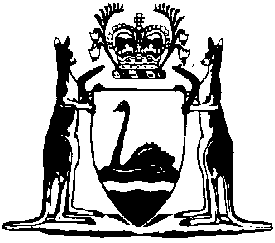 Veterinary Practice Act 2021Veterinary Practice Regulations 2022Western AustraliaVeterinary Practice Regulations 2022ContentsPart 1 — Preliminary1.	Citation	12.	Commencement	13.	Terms used	14.	Acts of veterinary medicine (Act s. 3)	25.	Specialties (Act s. 3)	2Part 2 — Veterinarians and veterinary nurses6.	Duration of registration (Act s. 19)	37.	Acts of veterinary medicine veterinary nurses are authorised to carry out	3Part 3 — Veterinary premises8.	Duration of registration (Act s. 43)	49.	Functions of veterinary supervisor	410.	Veterinary supervisor unable to carry out functions for 4 weeks or more	4Part 4 — Authorised personsDivision 1 — Persons authorised by Board to carry out acts of veterinary medicine11.	Application for authorisation	512.	Application for renewal of authorisation	513.	Board’s powers in relation to application	614.	Grant of authorisation	615.	Renewal of authorisation	616.	Duration of authorisation	717.	Conditions generally	718.	Modification or removal of conditions	819.	Cancellation or suspension of authorisation	820.	List of authorised persons	9Division 2 — Classes of persons authorised to carry out certain acts of veterinary medicineSubdivision 1 — Veterinary students21.	Acts of veterinary medicine veterinary students are authorised to carry out	1022.	Records must be kept by university	11Subdivision 2 — Veterinary nurse students23.	Acts of veterinary medicine veterinary nurse students are authorised to carry out	1224.	Records must be kept by registered training organisation	13Subdivision 3 — Evidence relating to courses of study25.	Board may request evidence relating to course of study	13Part 5 — Election of Board members26.	Returning officers	1527.	Returning officer to fix period for nominating candidates and election date	1528.	Nominations and voting may be conducted by post or electronic means	1529.	Nominations	1530.	Candidate elected if only 1 candidate	1631.	Voting	1632.	Counting of votes	17Part 6 — Miscellaneous33.	Fees	18Part 7 — Transitional matters34.	Fees for renewal of registration for persons taken to hold registration under s. 203 or 207 of Act	1935.	Board may refund fees paid under Veterinary Surgeons Regulations 1979 r. 34(c)	1936.	Modification of s. 43 of Act in relation to certain premises	20Schedule 1 — Acts that are acts of veterinary medicineSchedule 2 — Acts that are not acts of veterinary medicineSchedule 3 — SpecialtiesSchedule 4 — Acts of veterinary medicine: veterinary nursesDivision 1 — Acts authorised to be carried out under personal supervision of veterinarianDivision 2 — Acts authorised to be carried out under direction of veterinarianSchedule 5 — Acts of veterinary medicine: veterinary nurse studentsSchedule 6 — Acts of veterinary medicine: authorisationsSchedule 7 — FeesNotes	Compilation table	34Defined termsVeterinary Practice Act 2021Veterinary Practice Regulations 2022Part 1 — Preliminary1.	Citation		These regulations are the Veterinary Practice Regulations 2022.2.	Commencement		These regulations come into operation on the day on which the Veterinary Practice Act 2021 section 197 comes into operation.3.	Terms used		In these regulations — 	election means — 	(a)	an election of a WA veterinarian for the purposes of section 152(4)(b) of the Act; or	(b)	an election of a veterinary nurse for the purposes of section 152(4)(c) of the Act;	election date, for an election, means the date fixed under regulation 27(b) as the date on which the election is to be held;	eligible elector means — 	(a)	in the case of an election of a WA veterinarian for the purposes of section 152(4)(b) of the Act — a WA veterinarian; or	(b)	in the case of an election of a veterinary nurse for the purposes of section 152(4)(c) of the Act — a veterinary nurse;	pastoral region means the whole of the State other than — 	(a)	the South-west Division of the State as described in the Land Administration Act 1997 Schedule 1; and	(b)	the local government districts of Esperance and Ravensthorpe;	returning officer, in relation to an election, means the person appointed under regulation 26 to be the returning officer for the purposes of conducting the election;	scheduled drug means a Schedule 4 poison or a Schedule 8 poison as those terms are defined in the Medicines and Poisons Act 2014 section 3;	veterinary nurse student means a person who is a student undertaking a course in veterinary nursing provided by a registered training organisation (as defined in the National Vocational Education and Training Regulator Act 2011 (Commonwealth) section 3);	veterinary student means a person who is a student undertaking a course in veterinary medicine at an Australian university.4.	Acts of veterinary medicine (Act s. 3)	(1)	For the purposes of paragraph (a)(v) of the definition of veterinary medicine in section 3 of the Act, each of the acts specified in Schedule 1 is an act of veterinary medicine.	(2)	For the purposes of paragraph (b) of the definition of veterinary medicine in section 3 of the Act, each of the acts specified in Schedule 2 is not an act of veterinary medicine.5.	Specialties (Act s. 3)		For the purposes of the definition of specialty in section 3 of the Act, each branch of veterinary medicine specified in Schedule 3 is accredited as a specialty.Part 2 — Veterinarians and veterinary nurses6.	Duration of registration (Act s. 19)		For the purposes of section 19(a) of the Act, the prescribed period is the period beginning on the day on which the registration is granted or renewed and ending on 30 June immediately following that day.7.	Acts of veterinary medicine veterinary nurses are authorised to carry out	(1)	A veterinary nurse is authorised to carry out an act of veterinary medicine specified in Schedule 4 Division 1 if the act of veterinary medicine is carried out under the personal supervision of a veterinarian.	(2)	A veterinary nurse is authorised to carry out an act of veterinary medicine specified in Schedule 4 Division 2 if the act of veterinary medicine is carried out under the direction of a veterinarian.Part 3 — Veterinary premises8.	Duration of registration (Act s. 43)		For the purposes of section 43(a) of the Act, the prescribed period is the period beginning on the day on which the registration is granted or renewed and ending on 30 June immediately following that day.9.	Functions of veterinary supervisor		The functions of a veterinary supervisor for veterinary premises are as follows — 	(a)	to take reasonable steps to ensure that the management and control of the veterinary premises complies with the Act;	(b)	to facilitate inspections of the veterinary premises under or for the purposes of the Act;	(c)	to provide, or facilitate the provision of, information relating to the veterinary premises, or staff of the veterinary premises, requested by the Board under or for the purposes of the Act, including for the investigation of a complaint.10.	Veterinary supervisor unable to carry out functions for 4 weeks or more		If a veterinary supervisor for veterinary premises is unable to perform the veterinary supervisor’s functions under regulation 9 for a continuous period of 4 weeks or more, the practice owner for the veterinary premises must appoint another veterinary supervisor for the veterinary premises.	Penalty: a fine of $2 000.Part 4 — Authorised personsDivision 1 — Persons authorised by Board to carry out acts of veterinary medicine11.	Application for authorisation	(1)	A person may apply to the Board for authorisation to carry out 1 or more of the acts of veterinary medicine specified in Schedule 6.	(2)	The application must — 	(a)	be made in writing in the form approved by the Board; and	(b)	specify each act of veterinary medicine that the person is applying for authorisation to carry out; and	(c)	be accompanied by any evidence of the person’s skills, qualifications, experience or training that the Board may require; and	(d)	be accompanied by the application fee specified in Schedule 7 item 13.12.	Application for renewal of authorisation	(1)	A person may apply to the Board for the renewal of an authorisation granted under this Division.	(2)	The application must — 	(a)	be made in writing in the form approved by the Board; and	(b)	be made before the day on which the authorisation to which it relates expires; and	(c)	specify the authorisation to which it relates; and	(d)	be accompanied by the application fee specified in Schedule 7 item 14.13.	Board’s powers in relation to application		The Board may, by written notice given to an applicant under regulation 11(1) or 12(1), require the applicant to do 1 or more of the following — 	(a)	give the Board, within a period specified in the notice, any further information relevant to the application that the Board requires;	(b)	verify by statutory declaration any information given to the Board;	(c)	give the Board, within a period specified in the notice, the applicant’s written consent to seek, from another person or body specified by the Board, information relevant to the application;	(d)	attend before the Board, at a place and time specified in the notice, for the purpose of satisfying the Board as to any matter relevant to the application.14.	Grant of authorisation	(1)	The Board, on an application under regulation 11(1), may grant authorisation to carry out 1 or more of the acts of veterinary medicine specified in Schedule 6 if the Board is satisfied that the applicant is competent to carry out the relevant act or acts of veterinary medicine.	(2)	An authorisation under this Division must — 	(a)	be in writing; and	(b)	specify each act of veterinary medicine the person is authorised to carry out under the authorisation; and	(c)	specify the conditions (if any) to which the authorisation is subject under regulation 17(1).15.	Renewal of authorisation	(1)	The Board, on an application under regulation 12(1), may renew the applicant’s authorisation under this Division to carry out 1 or more acts of veterinary medicine if the Board is satisfied that the applicant — 	(a)	continues to be competent to carry out the relevant act or acts of veterinary medicine; and	(b)	is complying with the conditions (if any) to which the authorisation is subject.	(2)	If a person applies under regulation 12(1), but the Board does not give the person notice of its decision on the application on or before the day on which the person’s authorisation expires, the person’s authorisation is taken to continue in force from that day until the day on which the Board gives the person notice of its decision.16.	Duration of authorisation		An authorisation under this Division — 	(a)	comes into effect on the day on which it is granted or renewed; and	(b)	subject to regulation 19, has effect for the period, not exceeding 12 months, specified in the authorisation.17.	Conditions generally	(1)	An authorisation under this Division is subject to any condition that is imposed by the Board under subregulation (2).	(2)	The Board may, if it considers there are reasonable grounds for doing so, impose conditions on a person’s authorisation under this Division — 	(a)	when granting or renewing the authorisation; or	(b)	during the currency of the authorisation.	(3)	Without limiting subregulation (2), the following are examples of conditions that can be imposed on a person’s authorisation — 	(a)	a condition requiring the person to work under specified supervision;	(b)	a condition about the circumstances under which an act of veterinary medicine must be carried out.	(4)	If the Board decides under subregulation (2) to impose a condition on a person’s authorisation during the currency of the authorisation, the Board must give written notice of the decision to the person.	(5)	A decision under subregulation (2) to impose a condition on a person’s authorisation during the currency of the authorisation takes effect on the later of the following —	(a)	the day on which notice of the decision is given to the person under subregulation (4);	(b)	the day (if any) specified in the notice.18.	Modification or removal of conditions	(1)	The Board may, if it considers there are reasonable grounds for doing so, modify or remove a condition imposed on a person’s authorisation under this Division.	(2)	If the Board decides under subregulation (1) to modify or remove a condition on a person’s authorisation, the Board must give written notice of the decision to the person.	(3)	A decision under subregulation (1) to modify or remove a condition on a person’s authorisation takes effect on the later of the following — 	(a)	the day on which notice of the decision is given to the person under subregulation (2);	(b)	the day (if any) specified in the notice.19.	Cancellation or suspension of authorisation	(1)	The Board may, if it considers there are reasonable grounds for doing so, cancel or suspend a person’s authorisation under this Division.	(2)	The Board must cancel a person’s authorisation under this Division as soon as possible after the Board becomes aware that any information provided to the Board in, or in connection with, the person’s application for authorisation was false or misleading in a material particular.	(3)	The Board must cancel a person’s authorisation under this Division at the written request of the person.	(4)	The Board must give a person written notice of a decision under this regulation to cancel or suspend the person’s authorisation as soon as practicable after making the decision.	(5)	A decision under this regulation to cancel or suspend a person’s authorisation takes effect on the later of the following — 	(a)	the day on which notice of the decision is given to the person under subregulation (4);	(b)	the day (if any) specified in the notice.	(6)	The Board may, by written notice given to a person whose authorisation under this Division is suspended, revoke the suspension of the authorisation if the Board is satisfied that the grounds for suspension of the authorisation no longer exist.	(7)	If an authorisation under this Division is suspended, the authorisation is of no effect during the period of suspension.20.	List of authorised persons	(1)	The Board must prepare and maintain a list of the persons who hold an authorisation under this Division.	(2)	The list must, for each person, specify the conditions (if any) to which the person’s authorisation is subject under regulation 17(1).	(3)	The Board must ensure that the list is available for inspection, free of charge, by members of the public — 	(a)	at the office of the Board or another place approved by the Board; or	(b)	on a website maintained by the Board.Division 2 — Classes of persons authorised to carry out certain acts of veterinary medicineSubdivision 1 — Veterinary students21.	Acts of veterinary medicine veterinary students are authorised to carry out	(1)	A veterinary student is authorised to carry out an act of veterinary medicine in circumstances where — 	(a)	carrying out the act of veterinary medicine is required as part of the veterinary student’s course of study; and	(b)	the act of veterinary medicine is carried out — 	(i)	in the case of an act of veterinary medicine specified in subregulation (2) — under the direction of a veterinarian; or	(ii)	in any other case — under the personal supervision of a veterinarian;		and	(c)	the veterinarian under whose direction or supervision the act of veterinary medicine is carried out — 	(i)	is approved in writing by the university at which the veterinary student is enrolled to direct or supervise the carrying out of the act of veterinary medicine; and	(ii)	has given written consent to providing the direction or supervision;		and	(d)	the owner of the animal in relation to which the act of veterinary medicine is being carried out has given permission for the act to be carried out by a veterinary student; and	(e)	if the owner’s permission is given subject to any condition, the condition is complied with.	(2)	For the purposes of subregulation (1)(b)(i), the acts of veterinary medicine are the following — 	(a)	administering scheduled drugs; 	(b)	supervising, caring for and nursing animals; 	(c)	administering, monitoring and managing intravenous fluid therapy and transfusions;	(d)	providing to the owner of an animal that is under the care of a veterinarian — 	(i)	advice as to the treatment of the animal; and	(ii)	information as to the clinical progress of the animal.	(3)	The approval by a university of a veterinarian for the purposes of subregulation (1)(c)(i) — 	(a)	may be given generally or subject to any condition specified in the approval; and	(b)	remains in force for the period (if any) specified in the approval or until it is revoked by the university.22.	Records must be kept by university	(1)	A university must keep a record of an approval given under regulation 21(1)(c)(i) for not less than 7 years after the approval ceases to be in force.	Penalty for this subregulation: a fine of $2 000.	(2)	A university must keep a record of a consent given under regulation 21(1)(c)(ii) for not less than 7 years after the approval to which the consent relates ceases to be in force.	Penalty for this subregulation: a fine of $2 000.	(3)	A university must make a record kept under subregulation (1) or (2) available for inspection on request by the Board.	Penalty for this subregulation: a fine of $2 000.Subdivision 2 — Veterinary nurse students23.	Acts of veterinary medicine veterinary nurse students are authorised to carry out	(1)	A veterinary nurse student is authorised to carry out an act of veterinary medicine specified in Schedule 5 in circumstances where — 	(a)	carrying out the act of veterinary medicine is required as part of the veterinary nurse student’s course of study; and	(b)	the act of veterinary medicine is carried out under the personal supervision of a veterinarian; and	(c)	the veterinarian who is providing the supervision — 	(i)	is approved in writing by the registered training organisation with which the veterinary nurse student is enrolled to supervise the carrying out of the act of veterinary medicine; and	(ii)	has given written consent to providing the supervision;		and	(d)	the owner of the animal in relation to which the act of veterinary medicine is being carried out has given permission for the act to be carried out by a veterinary nurse student; and	(e)	if the owner’s permission is given subject to any condition, the condition is complied with.	(2)	The approval by a registered training organisation of a veterinarian for the purposes of subregulation (1)(c)(i) — 	(a)	may be given generally or subject to any condition specified in the approval; and	(b)	remains in force for the period (if any) specified in the approval or until it is revoked by the registered training organisation.24.	Records must be kept by registered training organisation	(1)	A registered training organisation must keep a record of an approval given under regulation 23(1)(c)(i) for not less than 7 years after the approval ceases to be in force.	Penalty for this subregulation: a fine of $2 000.	(2)	A registered training organisation must keep a record of a consent given under regulation 23(1)(c)(ii) for not less than 7 years after the approval to which the consent relates ceases to be in force.	Penalty for this subregulation: a fine of $2 000.	(3)	A registered training organisation must make a record kept under subregulation (1) or (2) available for inspection on request by the Board.	Penalty for this subregulation: a fine of $2 000.Subdivision 3 — Evidence relating to courses of study25.	Board may request evidence relating to course of study	(1)	This regulation applies if a person who is a veterinary student or a veterinary nurse student carries out an act of veterinary medicine.	(2)	The Board may, by written notice given to the person, require the person to give to the Board, within the period specified in the notice, evidence that the person is required to carry out the act of veterinary medicine as a part of the person’s course of study.	Penalty for this subregulation: a fine of $2 000.Part 5 — Election of Board members26.	Returning officers		The Board may appoint a person to be the returning officer for the purposes of conducting an election.27.	Returning officer to fix period for nominating candidates and election date		The returning officer must fix — 	(a)	the date of the commencement, and the date of the close, of the period for nominating candidates for an election; and	(b)	the date on which an election is to be held (which must not be more than 3 months after the commencement of the period for nominating candidates for the election).28.	Nominations and voting may be conducted by post or electronic means	(1)	The nomination of candidates for an election may be conducted by post or electronic means, or both, as the returning officer decides.	(2)	Voting in an election may be conducted by postal ballot or electronic means, or both, as the returning officer decides.	(3)	The returning officer may determine the manner and form in which a nomination may be made, and a vote may be cast, in an election.29.	Nominations	(1)	The returning officer must give each eligible elector written notice calling for nominations of candidates for an election.	(2)	The notice must specify — 	(a)	the manner and form in which a nomination may be made; and	(b)	the date of the commencement, and the date of the close, of the period for nominating candidates for the election.	(3)	An eligible elector may, in the manner and form specified in the notice and within the nomination period specified in the notice, nominate as a candidate in the election but cannot nominate another person as a candidate.	(4)	The returning officer must reject a nomination if it is not — 	(a)	made in the manner and form specified in the notice; and	(b)	received by the returning officer before the close of the period specified in the notice.30.	Candidate elected if only 1 candidate		If there is only 1 candidate in an election, the candidate is elected and the election need not be held.31.	Voting	(1)	If there is more than 1 candidate in an election, the returning officer must give written notice to each eligible elector in accordance with subregulation (2).	(2)	The notice must — 	(a)	contain the names of the candidates; and	(b)	specify the manner and form in which a vote may be cast; and	(c)	specify the election date for the election and the time on that day after which the returning officer must not accept votes; and	(d)	if a vote may be cast by post, be accompanied by a ballot paper that — 	(i)	is in a form determined by the returning officer; and	(ii)	contains the names of the candidates listed in the order determined by the returning officer.	(3)	An eligible elector must not cast more than 1 vote in an election. 	Penalty for this subregulation: a fine of $2 000.	(4)	The returning officer must reject a vote if it is not — 	(a)	cast in the manner and form specified in the notice; or	(b)	received by the returning officer on or before the election date, and before the time on that day, specified in the notice.32.	Counting of votes	(1)	As soon as practicable after voting in an election has finished, the returning officer must arrange for the votes to be counted and ascertain the result of the election.	(2)	The candidate who receives the most votes is elected.	(3)	If 2 or more candidates receive an equal number of votes and they are the only candidates, or the only non-defeated candidates — 	(a)	the returning officer must draw lots to determine which of the candidates is elected; and	(b)	the candidate who is successful on lots being drawn is elected.Part 6 — Miscellaneous33.	Fees	(1)	The fees specified in Schedule 7 are the fees payable in respect of the matters set out in that Schedule.	(2)	The Board may, on a case by case basis, refund, reduce or waive, in whole or in part, a fee specified in Schedule 7 if the Board considers it appropriate to do so.Part 7 — Transitional matters34.	Fees for renewal of registration for persons taken to hold registration under s. 203 or 207 of Act	(1)	This regulation applies to a person who, on the day on which this regulation comes into operation, is taken under section 203 or 207 of the Act to hold registration.	(2)	Despite regulation 33(1), the following fee is the fee payable in respect of an application by the person under section 6(1) of the Act for the renewal of registration for a period ending on 30 June 2023 — 	(a)	in the case of general registration as a WA veterinarian — a registration fee of $232.50;	(b)	in the case of specialist registration as a WA veterinarian in a particular specialty — a registration fee of $45.50;	(c)	in the case of honorary registration as a WA veterinarian — a registration fee of $28.50;	(d)	in the case of registration as a veterinary nurse — a registration fee of $37.00.	(3)	The Board may, on a case by case basis, refund, reduce or waive, in whole or in part, a fee specified in this regulation if the Board considers it appropriate to do so.35.	Board may refund fees paid under Veterinary Surgeons Regulations 1979 r. 34(c)	(1)	This regulation applies to an application that, under section 209(3) of the Act, is taken to be an application for registration of premises under section 35(1) of the Act or renewal of registration of premises under section 36(1) of the Act.	(2)	The Board may, on a case by case basis, refund in whole or in part, the fee paid in respect of the application under the Veterinary Surgeons Regulations 1979 regulation 34(c) if the Board considers it appropriate to do so.36.	Modification of s. 43 of Act in relation to certain premises	(1)	Section 43 of the Act applies as if amended as set out in this regulation in a case where premises are taken, under section 206(1) of the Act, to be registered as veterinary premises.	(2)	In section 43:	(a)	delete “(other than interim registration) has effect for the shorter of the following —” and insert:		has effect for the period specified in the certificate of registration for the premises issued under the Veterinary Surgeons Act 1960.	(b)	delete paragraphs (a) and (b).Schedule 1 — Acts that are acts of veterinary medicine[r. 4(1)]Schedule 2 — Acts that are not acts of veterinary medicine[r. 4(2)]Schedule 3 — Specialties[r. 5]Schedule 4 — Acts of veterinary medicine: veterinary nurses[r. 7]Division 1 — Acts authorised to be carried out under personal supervision of veterinarianDivision 2 — Acts authorised to be carried out under direction of veterinarianSchedule 5 — Acts of veterinary medicine: veterinary nurse students[r. 23(1)]Schedule 6 — Acts of veterinary medicine: authorisations[r. 11(1) and 14(1)]Schedule 7 — Fees[r. 11(2), 12(2) and 33]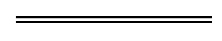 NotesThis is a compilation of the Veterinary Practice Regulations 2022. For provisions that have come into operation see the compilation table.Compilation tableDefined terms[This is a list of terms defined and the provisions where they are defined.  The list is not part of the law.]Defined term	Provision(s)election	3election date	3eligible elector	3pastoral region	3returning officer	3scheduled drug	3specialty	5veterinary nurse student	3veterinary student	31.Examination of animals for pregnancy by rectal palpation or rectal probe and ovarian examination per rectum2.Performing acupuncture procedures on animals3.Performing ova or embryo transplants on animals4.Artificial insemination by surgical (laparoscopic) method5.Uterine swabbing of mares1.Spaying cattle or castrating animals that have reached 12 months of age, if performed in the pastoral region using humane methods2.Dehorning cattle, tailing or mulesing lambs, or castrating animals that have not reached 12 months of age, if performed using humane methods3.Dressing and suturing wounds4.Immobilising a fractured limb by external fixation5.Treating milk fever or postparturient paresis6.Relieving bloat7.Assisting female animals at parturition8.Medicating animals with a registered vaccine or medicament9.Rasping teeth10.Vivisection and other experiments or operations on animals (including giving any necessary anaesthetic) if performed in accordance with the Animal Welfare Act 2002 by a person who is authorised under that Act to do so11.Implanting in cats a microchip as defined in the Cat Act 2011 section 3(1)12.Implanting in dogs a microchip as defined in the Dog Act 1976 section 3(1)1.Animal behaviour2.Avian medicine3.Canine medicine4.Cattle management and diseases5.Deer management and diseases6.Equine medicine7.Equine surgery8.Feline medicine9.Laboratory animal medicine10.Large animal medicine11.Large animal surgery12.Pig management and diseases13.Sheep management and diseases14.Small animal medicine15.Small animal orthopaedic surgery16.Small animal surgery17.Veterinary anaesthesia18.Veterinary anaesthesia and critical care19.Veterinary anatomical pathology20.Veterinary cardiology21.Veterinary clinical pathology22.Veterinary dentistry23.Veterinary dermatology24.Veterinary diagnostic imaging25.Veterinary emergency medicine and critical care26.Veterinary epidemiology27.Veterinary microbiology28.Veterinary neurology29.Veterinary nutrition30.Veterinary oncology31.Veterinary ophthalmology32.Veterinary parasitology33.Veterinary pharmacology34.Veterinary public health and food hygiene35.Veterinary reproduction (species)36.Veterinary toxicology1.Assisting a veterinarian to perform surgical procedures2.Dental prophylaxis including simple extraction of teeth3.Superficial surgical procedures (such as suturing skin)4.Taking images using x-rays, ultrasound, ECG or similar imaging techniques, in accordance with the Radiation Safety Act 1975 and any other relevant written law5.Taking samples for the purposes of pathology tests6.Setting up and supervising intravenous drips and transfusions7.Inserting and removing indwelling catheters for the administration of intravenous fluids8.Assisting with and monitoring the administration of anaesthetics9.Monitoring the recovery of animals from anaesthesia10.Physically examining animals11.Giving general health advice in relation to weight loss, nutrition, parasite control and similar matters12.Isolating animals and carrying out barrier nursing13.Administering scheduled drugs14.Supplying to customers medication specified by a veterinarian15.Dressing wounds and providing post-surgical care16.Supervising, caring for and nursing animals17.Performing clinical pathology tests1.Assisting a veterinarian to perform surgical procedures2.Dental prophylaxis including simple extraction of teeth3.Superficial surgical procedures (such as suturing skin)4.Taking images using x-rays, ultrasound, ECG or similar imaging techniques, in accordance with the Radiation Safety Act 1975 and any other relevant written law5.Taking samples for the purposes of pathology tests6.Setting up and supervising intravenous drips and transfusions7.Inserting and removing indwelling catheters for the administration of intravenous fluids8.Assisting with and monitoring the administration of anaesthetics9.Monitoring the recovery of animals from anaesthesia10.Physically examining animals11.Giving general health advice in relation to weight loss, nutrition, parasite control and similar matters12.Isolating animals and carrying out barrier nursing13.Administering scheduled drugs14.Supplying to customers medication specified by a veterinarian15.Dressing wounds and providing post-surgical care16.Supervising, caring for and nursing animals17.Performing clinical pathology tests1.Diagnosing diseases in animals2.Administering by injection any of the following —(a)	sedatives;(b)	tranquillisers;(c)	euthanasia agents;(d)	muscle relaxants;(e)	reversal agents used in conjunction with sedatives or tranquillisers.3.Embryo transplantation4.Transferring ova in animals by non-surgical means5.Examination of cattle for pregnancy by rectal palpation or rectal probe and ovarian examination per rectum6.Artificial insemination of animals by surgical (laparoscopic) method7.Administering contraceptives or other medications to dogs in the pastoral region8.Equine dentistryItemMatterFee ($)1.Application under section 5(1) of the Act for general registration as a WA veterinarian(a)	Application fee under section 5(2)(d)(i) for a new graduate142.00(b)	Application fee under section 5(2)(d)(i) for a person other than a new graduate142.00(c)	Registration fee under section 5(2)(d)(ii) for a new graduate142.00(d)	Registration fee under section 5(2)(d)(ii) for a person other than a new graduate465.002.Application under section 6(1) of the Act for renewal of general registration as a WA veterinarianRegistration fee under section 6(2)(d)(iii)
465.003.Application under section 5(1) of the Act for specialist registration as a WA veterinarian in a particular specialty(a)	Application fee under section 5(2)(d)(i)210.00(b)	Registration fee under section 5(2)(d)(ii)91.004.Application under section 6(1) of the Act for renewal of specialist registration as a WA veterinarian in a particular specialtyRegistration fee under section 6(2)(d)(iii)91.005.Application under section 5(1) of the Act for honorary registration as a WA veterinarian(a)	Application fee under section 5(2)(d)(i)34.00(b)	Registration fee under section 5(2)(d)(ii)57.006.Application under section 6(1) of the Act for renewal of honorary registration as a WA veterinarianRegistration fee under section 6(2)(d)(iii)57.007.Application under section 5(1) of the Act for limited registration as a WA veterinarian(a)	Application fee under section 5(2)(d)(i)142.00(b)	Registration fee under section 5(2)(d)(ii)465.008.Application under section 6(1) of the Act for renewal of limited registration as a WA veterinarianRegistration fee under section 6(2)(d)(iii)465.009.Application under section 5(1) of the Act for registration as a veterinary nurse(a)	Application fee under section 5(2)(d)(i)46.00(b)	Registration fee under section 5(2)(d)(ii)74.0010.Application under section 6(1) of the Act for renewal of registration as a veterinary nurseRegistration fee under section 6(2)(d)(iii)74.0011.Application under section 35(1) of the Act for registration of premises as veterinary premises(a)	Application fee under section 35(2)(d)(i)1 370.00(b)	Registration fee under section 35(2)(d)(ii)420.0012.Application under section 36(1) of the Act for renewal of registration of premises as veterinary premises(a)	Application fee under section 36(2)(d)(i)840.00(b)	Registration fee under section 36(2)(d)(iii)420.0013.Application under regulation 11(1) for an authorisation(a)	Application fee under regulation 11(2)(d) for a person to carry out acts of veterinary medicine for a not-for-profit organisation120.00(b)	Application fee under regulation 11(2)(d) if paragraph (a) does not apply400.0014.Application under regulation 12(1) for renewal of an authorisation(a)	Application fee under regulation 12(2)(d) for a person to carry out acts of veterinary medicine for a not-for-profit organisation120.00(b)	Application fee under regulation 12(2)(d) if paragraph (a) does not apply200.0015.Extract from the register given under section 55(1)(b) of the Act110.0016.Copy of the register given under section 55(1)(c) of the Act110.00CitationPublishedCommencementVeterinary Practice Regulations 2022SL 2022/84 17 Jun 202218 Jun 2022 (see r. 2 and SL 2022/81 cl. 2)